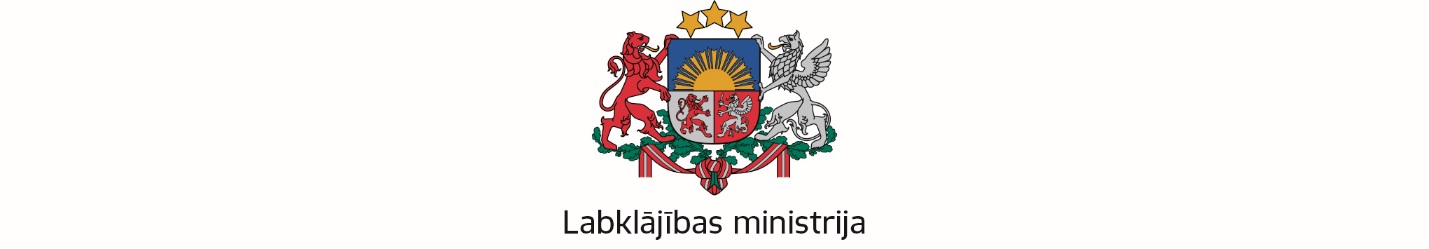 Sociālā darba speciālistu sadarbības padomes sēde2021. gada 30.martsDARBA KĀRTĪBASēdes sākums: plkst. 14:00, plānots līdz plkst. 17:00Lm Sarunas online: https://us02web.zoom.us/j/82982174630?pwd=dkc2UGlPSkxqK3phODFNUVdYckhPdz09Izskatāmais jautājumsZiņotāji, uzaicinātie1. Sanāksmes atklāšana un Padomes sēdes darba kārtības apstiprināšana.Ilze Skrodele-Dubrovska, Labklājības ministrijas (LM) Metodiskās vadības un kontroles departamenta (MVKD) direktore2. Sociālās aizsardzības un darba tirgus politikas pamatnostādnes 2021. – 2027. gadamDiāna Jakaite, Labklājības ministrijas (LM) Sociālās politikas plānošanas un attīstības departamenta (SPPAD) direktore3. Aktualitātes LM Eiropas Sociālā fonda projektā “Profesionāla sociālā darba attīstība pašvaldībās” (Nr. 9.2.1.1/15/I/001) (SD projekts).Ilze Kurme, LM MVKD ESF projekta "Profesionālās sociālā darba attīstība pašvaldībās" vadītāja 4. Jauno sociālā darba metodiku tēmu apspriešana un apstiprināšanaMaija Muceniece, LM MVKD ESF projekta "Profesionālās sociālā darba attīstība pašvaldībās" vecākā eksperte5. Pētījuma par sociālā darba jomas izglītības kvalitāti rezultātiem autoru priekšlikumi turpmākam darbam SDSSPLiesma Ose, LM MVKD ESF projekta "Profesionālās sociālā darba attīstība pašvaldībās" vecākā eksperte6. Par konkursa un gada balvas „Labākais sociālais darbinieks Latvijā 2020” norisi.Daiga Muktupāvela, MVKD vecākā eksperte7. Informācija par plānoto tikšanos ar VARAM un pašvaldību sociālajiem dienestiem ATR kontekstāIlze Skrodele-Dubrovska, Labklājības ministrijas (LM) Metodiskās vadības un kontroles departamenta (MVKD) direktore8. Informācija par Covid – 19 un vakcinācijas procesus sociālo pakalpojumu sniedzēju kontekstāAgnese Jurjāne, Labklājības ministrijas (LM) Metodiskās vadības un kontroles departamenta (MVKD) direktores vietniece9. Dažādi jautājumi.SDSSP dalībnieki